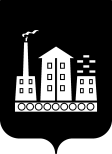 АДМИНИСТРАЦИЯГОРОДСКОГО ОКРУГА СПАССК-ДАЛЬНИЙ ПОСТАНОВЛЕНИЕ24 июня 2021г.                    г. Спасск-Дальний, Приморского края                           №  321-паО Совете по содействию развития малого и среднего предпринимательства и вопросам контрольно-надзорной деятельности при главе городского округа Спасск-ДальнийВ  соответствии с Федеральнымизаконами от 6 октября 2003 года № 131-ФЗ «Об общих принципах организации местного самоуправления в Российской Федерации», Федеральным законом от  24 июля 2007 года № 209-ФЗ «О развитии  малого и среднего предпринимательства   в  Российской   Федерации», протоколом заседания Совета по совершенствованию контрольно-надзорной деятельности на территории Приморского края под руководством Губернатора Приморского края от 03 июля 2019 года № 120, протоколом заседания Совета по совершенствованию контрольно-надзорной деятельности на территории Приморского края под руководством Губернатора Приморского края от 10 июня 2021 года № 43, Администрация городского округа Спасск-ДальнийПОСТАНОВЛЯЕТ:1. Утвердить Положение о Совете по содействию развития малого и среднего предпринимательства и вопросам контрольно-надзорной деятельности    при главе  городского округа Спасск-Дальний (приложение № 1).2. Утвердить состав Совета по содействию развития малого и среднего предпринимательства и вопросам контрольно-надзорной деятельности при главе  городского округа Спасск-Дальний (приложение № 2).3.  Признать утратившими силу:постановление  Администрации  городского  округа  Спасск-Дальний от       16 сентября 2016 года № 450-па «О Совете по содействию развития малого и среднего предпринимательства при главе городского округа Спасск-Дальний»;постановление  Администрации  городского  округа  Спасск-Дальний от           24 июля 2019 года № 320-па «О внесении изменений в постановление Администрации городского округа Спасск-Дальний от 16 сентября 2016 года         № 450-па «О  Совете по содействию развития малого и среднего предпринимательства при главе городского округа Спасск-Дальний»;постановление  Администрации  городского  округа  Спасск-Дальний от           30 июля 2019 года № 325-па «О внесении изменений в постановление Администрации городского округа Спасск-Дальний от 16 сентября 2016 года        № 450-па «О  Совете по содействию развития малого и среднего предпринимательства при главе городского округа Спасск-Дальний»;постановление Администрации городского округа Спасск-Дальний от               06 сентября 2019 года № 374-па «О внесении изменений в постановление Администрации городского округа Спасск-Дальний от 16 сентября 2016 года         № 450-па «О  Совете по содействию развития малого и среднего предпринимательства при главе городского округа Спасск-Дальний»;постановление  Администрации  городского  округа  Спасск-Дальний от           02 февраля 2021 года № 34-па «О внесении изменений в постановление Администрации городского округа Спасск-Дальний от 16 сентября 2016 года         № 450-па «О  Совете по содействию развития малого и среднего предпринимательства при главе городского округа Спасск-Дальний».4. Административному управлению Администрации городского округа Спасск-Дальний (Моняк) разместить настоящее постановление на официальном сайте правовой информации городского округа Спасск-Дальний.5. Контроль за исполнением настоящего постановления возложить на                      первого заместителя главы Администрации городского округа Спасск-Дальний                      Врадий Л.В.Глава городского округа Спасск-Дальний                                           А.К. Бессонов                Приложение № 1 к постановлению Администрации городского округа  Спасск-Дальний       от  24 июня 2021г. № 321-паПоложениеО Советепо содействию развития малого и среднего предпринимательства и  вопросам контрольно-надзорной деятельности  при главе  городского округа Спасск-ДальнийОбщие положенияСовет по содействию развития малого и среднего предпринимательства  и вопросам контрольно-надзорной деятельности  при главе  городского округа  Спасск-Дальний (далее – Совет),  является постоянно действующим коллегиальным,  координирующим, информационно-совещательным органом, образованным в целях поддержки и развития малого и среднего  предпринимательства на территории городского округа Спасск-Дальний.Совет в своей деятельности руководствуется законодательством  Российской Федерации, Приморского края, нормативными правовыми актами городского округа Спасск-Дальний и настоящим Положением.Положение о Совете утверждается постановлением Администрации городского округа Спасск-Дальний.Основные задачи СоветаОсновными задачами Совета являются:Поддержка и развитие малого и среднего предпринимательства в городском округе Спасск-Дальний.Изучение, обсуждение и обобщение состояния и проблем предпринимательства, выработка рекомендаций, направленных на содействие его развитию.Участие в обсуждении и подготовке предложений по разработке и совершенствованию нормативных правовых актов городского округа Спасск-Дальний, регулирующих деятельность предпринимательства.Оказание помощи по взаимодействию предпринимательских структур с органами исполнительной и законодательной власти, контролирующими органами, организациями различных форм собственности, расположенными на территории городского округа Спасск-Дальний, по вопросам их деятельности.Рассмотрение вопросов в рамках совершенствования контрольно-надзорной деятельности.Стимулирование выхода предпринимателей из «теневого» сектора.Предупреждение и рассмотрение фактов незаконной  предпринимательской деятельности.Права СоветаСовет в соответствии с возложенными задачами имеет право:Осуществлять взаимодействие с представителями малого и среднего предпринимательства, структурными подразделениями Администрации городского округа Спасск-Дальний, контролирующими органами для выработки согласованных позиций по совершенствованию политики в области предпринимательства,  вопросам контрольно-надзорной деятельности.Привлекать для работы в Совете представителей предпринимательства, органов местного самоуправления и представителей контрольно-надзорных органов.Содействовать реализации муниципальной Программы развития малого и среднего предпринимательства  и принимать участие в ее разработке.Выступать с ходатайством перед органами местного самоуправления городского округа о принятии нормативно-правовых актов, направленных на развитие   и поддержку предпринимательства.Состав и организация работы СоветаСостав Совета формируется из представителей органов местного самоуправления, общественных объединений, субъектов малого и среднего предпринимательств, представителей контрольно-надзорных органов.Персональный и количественный состав Совета утверждаются постановлением Администрации городского округа Спасск-Дальний.Совет состоит из председателя Совета, заместителя председателя Совета, секретаря и членов Совета.Заседания Совета проводятся не реже одного раза в квартал.Заседания Совета могут проводиться в очной и дистанционной форме.Повестка дня заседания Совета формируется руководством Совета с учетом рекомендаций, вносимых главой городского округа Спасск-Дальний  и инициативных предложений, выдвигаемых членами Совета.Заседание Совета считается правомочным, если на нем присутствует более половины его членов. Решения Совета принимаются большинством голосов.На заседаниях Совета по приглашению могут присутствовать  представители органов местного самоуправления городского округа Спасск-Дальний, контролирующих органов, предпринимательских структур и средств массовой информации.4.10.	Решения  Совета  оформляются  протоколом.4.11. Решения, принимаемые Советом в пределах его компетенции, носят рекомендательный характер.                Приложение № 2 к постановлению Администрации городского округа  Спасск-Дальний       от  24 июня 2021г. № 321-паСостав Совета по содействию развития малого и среднего предпринимательства и  вопросам контрольно-надзорной деятельности  при главе  городского округа Спасск-ДальнийБессонов Андрей    Константиновичглава городского округа Спасск-Дальний, председатель СоветаВрадийЛюдмила Владимировнапервый заместитель главы Администрации городского округа Спасск-Дальний, первый заместитель председателя СоветаПетикИнна Борисовна     начальник управления земельных и имущественных отношений Администрации городского округа Спасск-Дальний, заместитель председателя Совета по вопросам контрольно-надзорной деятельностиКириченко Александра Владимировназаместитель генерального директора                 ООО «СЛПК-ГРУПП», заместитель председателя СоветаКлюева Наталья Викторовнаначальник отдела предпринимательства и потребительского рынка управления экономики и муниципального заказа Администрации городского округа Спасск-Дальний, секретарь СоветаПо согласованию отдел надзорной деятельности и профилактической работы городского округа Спасск-Дальний и Спасского муниципального района главного управления МЧС России по ПКПо согласованиютерриториальный отдел  управления Роспотребнадзора по  Приморскому краю в г.Спасск-ДальнийПо согласованиюгосударственная инспекция труда в  Приморском краеПо согласованиюМежрайонная ИФНС России № 10 по Приморскому краю (ТОРМ Спасск-Дальний)БегунковГеннадий Константиновичначальник управления экономики и муниципального заказа Администрации городского округа Спасск-ДальнийТарасенко Ада Павловнаначальник отдела муниципального заказа управления экономики и муниципального заказа Администрации городского округа Спасск-ДальнийАзаровЕвгений Викторовичиндивидуальный предпринимательБандинокТатьяна Петровнаобщественный помощник Уполномоченного по  защите прав предпринимателей по городскому округу Спасск-Дальний             Бондаренко Олег Александровичиндивидуальный предпринимательВатуличВладислав Константиновичиндивидуальный предпринимательГолубева Ольга Викторовнаиндивидуальный предпринимательДейбукАндрей Григорьевичдиректор ООО «Витязь»Захаров                                          Сергей Сергеевичгенеральный директор     ООО «Космодент»Зверев Кирилл Сергеевичиндивидуальный предпринимательИванова Ирина Николаевнадиректор ООО «Виза»Кобзарь Яна Леонидовнаиндивидуальный предпринимательКоньяковаВера Викторовнадиректор  ООО МФА «Успех»Костюк Константин Анатольевичдиректор ООО «Око Спасска»КосьяненкоВладимир Леонидовичиндивидуальный предпринимательКоханСергей Анатольевич директор ООО «Капитал»Кочемасова                                   Наталья Геннадьевнагенеральный директор ООО «Форестгранд»ЛобурецВиктор Ивановичиндивидуальный предпринимательЛысенко Анастасия Сергеевнаиндивидуальный предпринимательМарчукВиктория Сергеевна         индивидуальный предпринимательМитрофанова Екатерина Анатольевнаиндивидуальный  предприниматель ОрловАндрей Георгиевичиндивидуальный предпринимательРойЕлена Николаевнаиндивидуальный предпринимательСиняковДмитрий Леонидовичдиректор ООО «Горсвет»ТенВилора Федоровнаиндивидуальный предпринимательСорокинВалерий Александровичдиректор ООО «Электромаксимум»